Publicado en Madrid el 24/04/2023 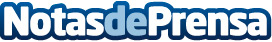 VALORANT anuncia los diseños Radiant Entertainment System, disponibles el 25 de abril, con el episodio 6, acto IIIEsta línea de skins es una carta de amor a los videojuegos retro e incorpora representaciones temáticas de juegos de desplazamiento lateral, baile y luchaDatos de contacto:AnaBermejillo664742446Nota de prensa publicada en: https://www.notasdeprensa.es/valorant-anuncia-los-disenos-radiant Categorias: Marketing Sociedad Entretenimiento Gaming http://www.notasdeprensa.es